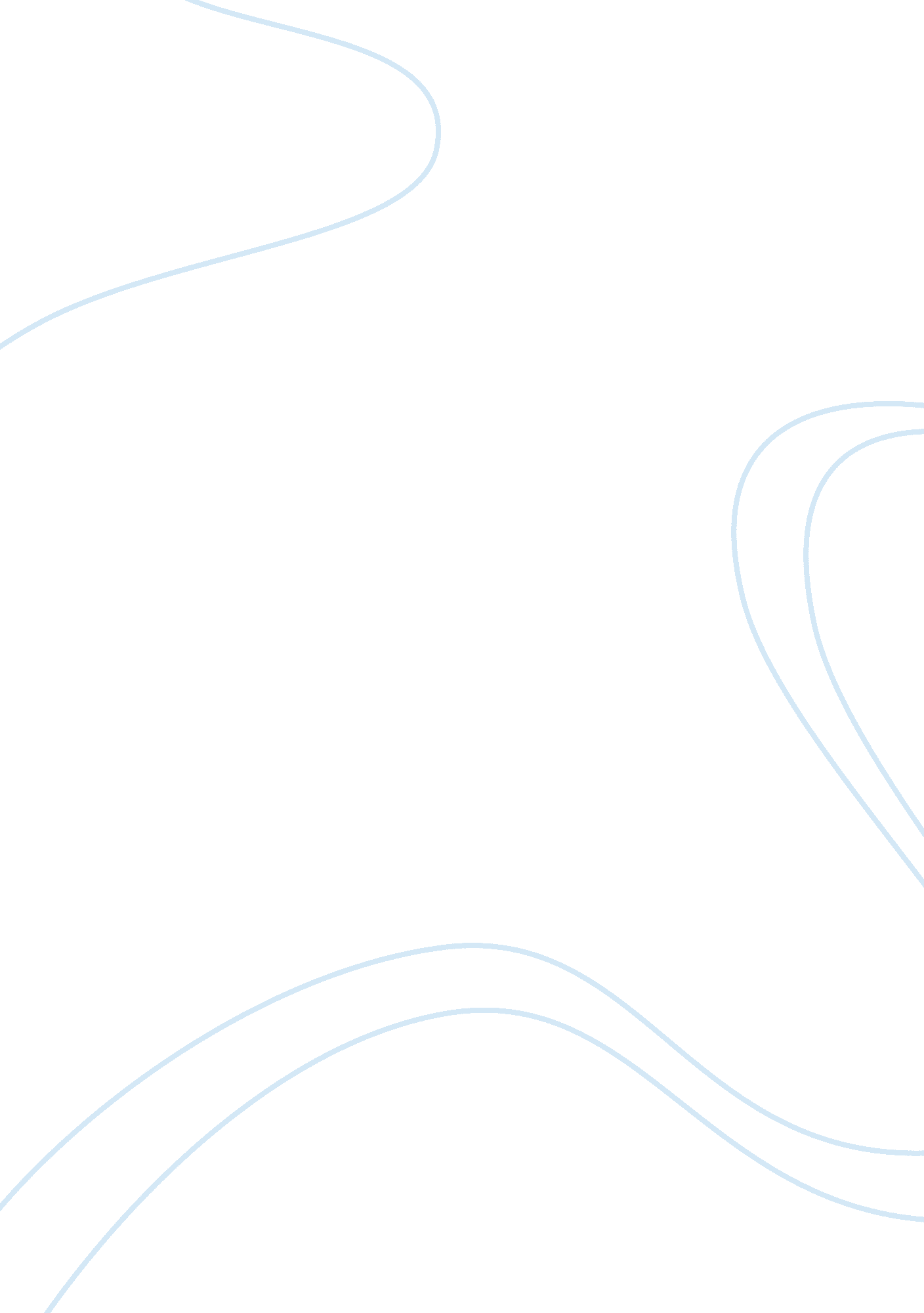 An exciting new addition the shoe range nike side steps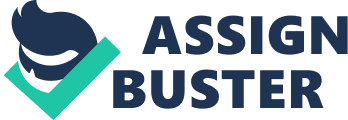 Following is the proposed schedule for initial Sales Promotion: 
Week 5 The participants would be the shoe buyers who enter their purchase coupon into a lucky draw. 
This Sales promotion will be done side-by-side an active advertising campaign. The campaign will be based around the Side Step theme. Following are campaign details: 
Television Ad – The television ad will show any 2 leading Nike sponsored players side-stepping each other in a one-on-one match at the basketball court. This will be shown aesthetically using slow-motion video technique so as to show how Side Step shoes provide athletes with lightness. 
Print and Internet – Newspaper ads and flash-based web ads and banners will be used to promote the theme, tagline and brand essence of the shoe range. 